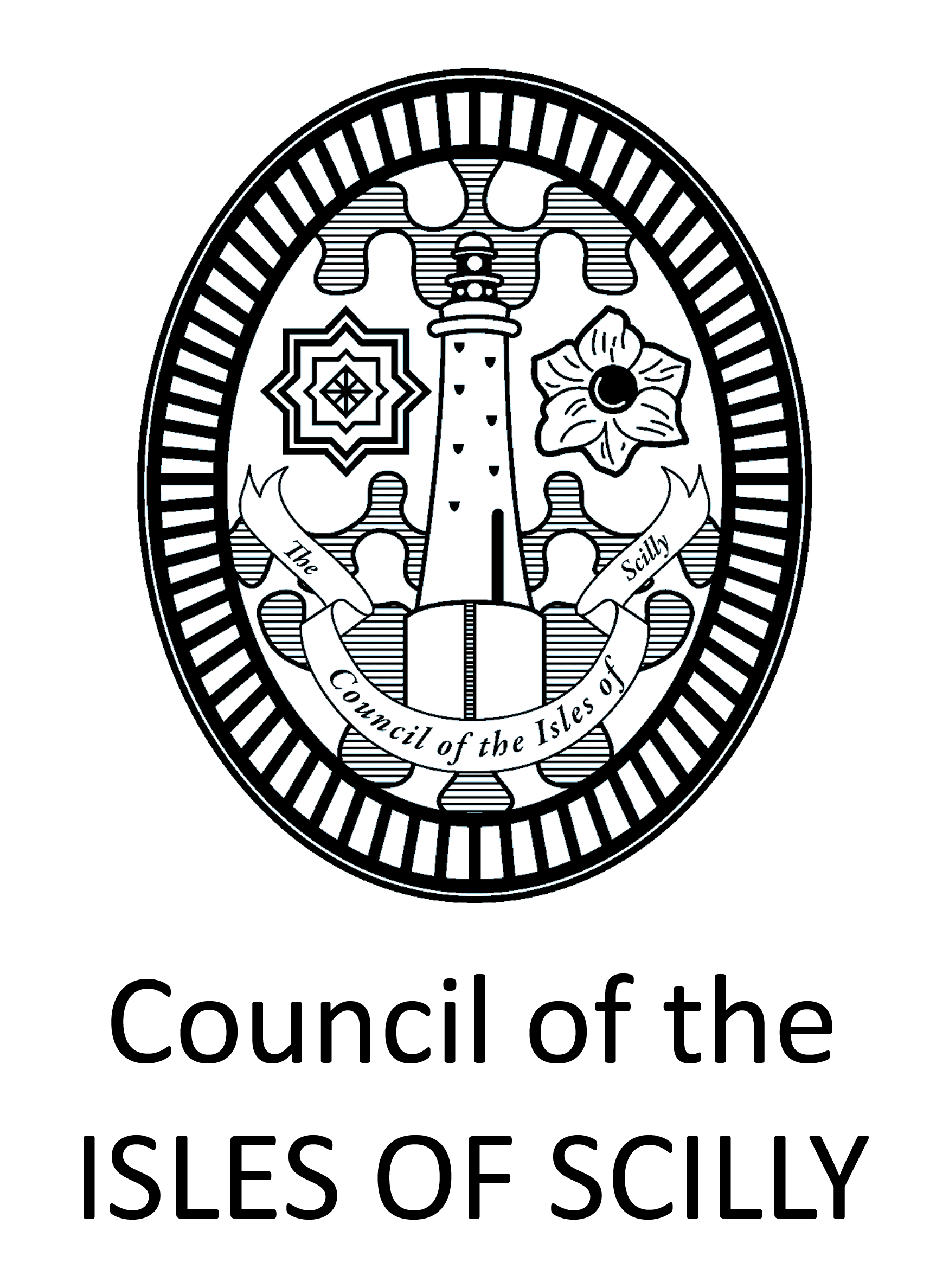 Council of the Isles of ScillyBoatman’s Licence Five Year Renewal2021 - 26Renewal Fee. £ 266.82All sections must be completed:Section A:1. Surname…………………………………………………………………………………………2. Full Forename’s………………………………………………………………………………3. Permanent full postal address………………………………………………………..…………………………………………………………………………………………………………..………………………………………………………………………Post code4. Telephone numbers: please ensure we have your up-to-date contact details Mobile:……………………………Home………………………..5. E-mail …………………………………………………………………..6. D.O.B ……………………………………………………………………7. Licence Number …………………………………………………..(please enclose your expired licence)Section B:1. Please tick if you hold a basic sea survival certificate.  2. When did you last operate as a boatman? .............................................................................3. In which boats did you operate? ………………………………………………………………………………………..4. In which boats do you intend to operate ……………………………………………………………………………						………………………………………………………………………….						………………………………………………………………………….2. The Name(s) of the boats in which you will operate/skipper………………………………………………								………………………………………………….3. Employers name ……………………………………………………………………………………………………………….Section C:       If you wish to apply for an upgrade at the same time as your renewal, please complete this section:Type of upgrade applied forTotal cost £……………………(There is a reduction of 20% when 2 or more tests are combined)Section D:I hereby make an application for renewal/ upgrade as marked above and certify that the particulars in sections A&B are correct.I enclose the appropriate fee for the renewal/upgrade applied for. I understand that the fee is not returnable if the test is failed.Tests must be taken within the financial year of application or will incur an administration fee of £12 prior to the return of the application fee.Applications cannot be transferred to future years.I hereby certify that the particulars contained in this form are correct. I accept that the information provided might be independently checked by the examiner or an appropriate Officer of the Council.I agree to the terms as set out in this form.Signature…………………………..Date…………………………I enclose a cheque/have paid by credit/debit card the appropriate feeRenewal.	£………….Upgrade 	£………….Total enclosed	£………….(NOTE: All applicants must provide a current relevant medical certificate (ENG1 for skippers or ML5 for crews) and passport sized photo at the time of renewal (or provide a renewed copy to the licencing office after renewal date). These certificates can be issued by any medical practitioner and can be taken here in Scilly. They will be valid for 5 years for those up to the age of 65.Also note: where it is apparent that a Licensed Boatman has not regularly operated licensed boats in the Isles of Scilly in the last 2 seasons, the application shall be assessed by the examiner and Licensing Officer who will decide whether it is necessary for a further test to be taken before renewal.PLEASE RETURN THIS FORM, BOATMAN’S LICENCE AND APPROPRIATE FEE(S) TO THE LICENSING DEPARTMENT, TOWN HALL, ST. MARY’S, ISLES OF SCILLY TR21 0LW. (CHEQUES SHOULD BE MADE PAYABLE TO “COUNCIL OF THE ISLES OF SCILLY”).For information on taking tests or upgradesBoats used in tests must be appropriate and comply with The Code of Practice for the Safety of Small Vessels in Commercial Use for Sport or Pleasure Operating from a Nominated Departure Point (the Red Code) includingCompass: A vessel must be provided with an efficient magnetic compass, which is suitably adjusted or fitted with a deviation card.Small Equipment: A vessel must carry a water resistant torch, a suitable boat hook (except in a very small vessel where it may be impracticable so to do) and a heaving line of at least 10 metres in length.Fire Fighting (Min): In a vessel of length less than 6 metres which is not fitted, or is only partially fitted, with a watertight weather deck and with no cooking appliances, a single extinguisher capable of discharging into the engine space is to be fitted.All test may be subject to change or postponement due to weather and sea states.EE£66.63DD£130.83DD+£76.50 (Extra)CC£170.64BB£194.21AA£194.21MC£133.69Divers Area£208.84Safety B£134.08Office use onlyDateReceiptAmount PaidMed CertDate of Issue